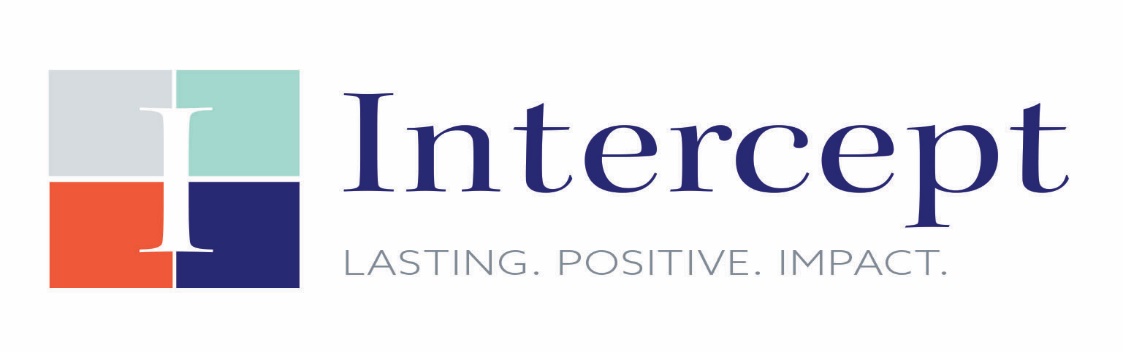 Service: Client InformationParent Information School InformationReferring Worker Information Case Worker Information Funding Information – Below is confirmed and approvedMatch Specifications: Current/Past ServicesCurrent DiagnosisPresenting ProblemPlease mark checkboxes for information that can be provided:  Most recent FAPT summary  Client Pre-Admission Assessment with Referral Form  Client Social History   Psychological/Psychiatric Evaluation   Authorization for funding (DSS Letter or DJJ Purchase Order)  Yasi* (Required for DJJ cases)Name: Phone: Address: Living Arrangement: Living Arrangement: Living Arrangement: DOB: Ethnicity:Gender:Caregiver/Legal Guardian Name:Caregiver/Legal Guardian Name:Father:Phone:Address:DOB: Ethnicity:Mother: Phone: Address: DOB: Ethnicity:Name: Phone: Address: Teacher: Name:District:Phone:Email:Fax:Name:Organization:Phone:Email:Fax:Funding Source:Dates of Service:From: To: Hours per Month:FAPT Date:Time: Gender:Client interests: Client interests: Additional Notes: Additional Notes: ServiceProviderWorkerContact12345Start DateDSM CodeDSM DiagnosisMedicationDosage: : : : Describe client needs:  Describe client needs:  List Behaviors (frequency, intensity and duration):  List Behaviors (frequency, intensity and duration):    AWOL  Risk of Harming Self or Other  Self-Mutilation  Fall Risk  Communication Needs  Mobility/Adaptive Equipment  Communicable Diseases  Nutritional NeedsPlease note triggers, supports and known coping strategies:Please note triggers, supports and known coping strategies: